AOPC J232A – Offenses Addendum – Rev. 12/21                                                           	Page    of      WRITTEN ALLEGATION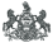    WRITTEN ALLEGATION   WRITTEN ALLEGATION   WRITTEN ALLEGATION   WRITTEN ALLEGATION   WRITTEN ALLEGATION   WRITTEN ALLEGATION   WRITTEN ALLEGATIONDocket NumberDocket NumberDate Filed   /  /    OTN/LiveScan NumberOTN/LiveScan NumberAllegation Number
     Allegation Number
     Incident Number
     Juvenile NameFirstFirstFirstMiddleMiddleLastLastInchoate OffenseInchoate Offense Attempt     18 901 A Attempt     18 901 A Attempt     18 901 A Attempt     18 901 A Attempt     18 901 A Solicitation     18 902 A Solicitation     18 902 A Solicitation     18 902 A Conspiracy      18 903 Conspiracy      18 903 Conspiracy      18 903Number of Victims Age 60 or Older   Number of Victims Age 60 or Older   Number of Victims Age 60 or Older   of theLead?Offense#Offense#SectionSectionSubsectionSubsectionSubsectionPA Statute (Title)PA Statute (Title)PA Statute (Title)CountsCountsGradeGradeNCIC Offense CodeUCR/NIBRS CodePennDOT Data(if applicable)PennDOT Data(if applicable)PennDOT Data(if applicable)PennDOT Data(if applicable)Accident NumberAccident Number Safety Zone Safety Zone Safety Zone Safety Zone Safety Zone Work Zone Work ZoneStatute Description (include the name of statute or ordinance):      Statute Description (include the name of statute or ordinance):      Statute Description (include the name of statute or ordinance):      Statute Description (include the name of statute or ordinance):      Statute Description (include the name of statute or ordinance):      Statute Description (include the name of statute or ordinance):      Statute Description (include the name of statute or ordinance):      Statute Description (include the name of statute or ordinance):      Statute Description (include the name of statute or ordinance):      Statute Description (include the name of statute or ordinance):      Statute Description (include the name of statute or ordinance):      Statute Description (include the name of statute or ordinance):      Statute Description (include the name of statute or ordinance):      Statute Description (include the name of statute or ordinance):      Statute Description (include the name of statute or ordinance):      Statute Description (include the name of statute or ordinance):      Statute Description (include the name of statute or ordinance):      Statute Description (include the name of statute or ordinance):      Inchoate OffenseInchoate Offense Attempt     18 901 A Attempt     18 901 A Attempt     18 901 A Attempt     18 901 A Attempt     18 901 A Solicitation     18 902 A Solicitation     18 902 A Solicitation     18 902 A Conspiracy      18 903 Conspiracy      18 903 Conspiracy      18 903 Conspiracy      18 903Number of Victims Age 60 or Older   Number of Victims Age 60 or Older   Number of Victims Age 60 or Older   Number of Victims Age 60 or Older   of theLead?Offense#Offense#SectionSectionSubsectionSubsectionSubsectionPA Statute (Title)PA Statute (Title)PA Statute (Title)CountsGradeGradeGradeNCIC Offense CodeNCIC Offense CodeUCR/NIBRS CodePennDOT Data(if applicable)PennDOT Data(if applicable)PennDOT Data(if applicable)PennDOT Data(if applicable)Accident NumberAccident Number Safety Zone Safety Zone Safety Zone Safety Zone Safety Zone Safety Zone Work Zone Work ZoneStatute Description (include the name of statute or ordinance):      Statute Description (include the name of statute or ordinance):      Statute Description (include the name of statute or ordinance):      Statute Description (include the name of statute or ordinance):      Statute Description (include the name of statute or ordinance):      Statute Description (include the name of statute or ordinance):      Statute Description (include the name of statute or ordinance):      Statute Description (include the name of statute or ordinance):      Statute Description (include the name of statute or ordinance):      Statute Description (include the name of statute or ordinance):      Statute Description (include the name of statute or ordinance):      Statute Description (include the name of statute or ordinance):      Statute Description (include the name of statute or ordinance):      Statute Description (include the name of statute or ordinance):      Statute Description (include the name of statute or ordinance):      Statute Description (include the name of statute or ordinance):      Statute Description (include the name of statute or ordinance):      Statute Description (include the name of statute or ordinance):      Statute Description (include the name of statute or ordinance):      Inchoate OffenseInchoate Offense Attempt     18 901 A Attempt     18 901 A Attempt     18 901 A Attempt     18 901 A Attempt     18 901 A Solicitation     18 902 A Solicitation     18 902 A Solicitation     18 902 A Conspiracy      18 903 Conspiracy      18 903 Conspiracy      18 903 Conspiracy      18 903Number of Victims Age 60 or Older   Number of Victims Age 60 or Older   Number of Victims Age 60 or Older   Number of Victims Age 60 or Older   of theLead?Offense#Offense#SectionSectionSubsectionSubsectionSubsectionPA Statute (Title)PA Statute (Title)PA Statute (Title)CountsGradeGradeGradeNCIC Offense CodeNCIC Offense CodeUCR/NIBRS CodePennDOT Data(if applicable)PennDOT Data(if applicable)PennDOT Data(if applicable)PennDOT Data(if applicable)Accident NumberAccident Number Safety Zone Safety Zone Safety Zone Safety Zone Safety Zone Safety Zone Work Zone Work ZoneStatute Description (include the name of statute or ordinance):      Statute Description (include the name of statute or ordinance):      Statute Description (include the name of statute or ordinance):      Statute Description (include the name of statute or ordinance):      Statute Description (include the name of statute or ordinance):      Statute Description (include the name of statute or ordinance):      Statute Description (include the name of statute or ordinance):      Statute Description (include the name of statute or ordinance):      Statute Description (include the name of statute or ordinance):      Statute Description (include the name of statute or ordinance):      Statute Description (include the name of statute or ordinance):      Statute Description (include the name of statute or ordinance):      Statute Description (include the name of statute or ordinance):      Statute Description (include the name of statute or ordinance):      Statute Description (include the name of statute or ordinance):      Statute Description (include the name of statute or ordinance):      Statute Description (include the name of statute or ordinance):      Statute Description (include the name of statute or ordinance):      Statute Description (include the name of statute or ordinance):      Inchoate OffenseInchoate Offense Attempt     18 901 A Attempt     18 901 A Attempt     18 901 A Attempt     18 901 A Attempt     18 901 A Solicitation     18 902 A Solicitation     18 902 A Solicitation     18 902 A Conspiracy      18 903 Conspiracy      18 903 Conspiracy      18 903 Conspiracy      18 903Number of Victims Age 60 or Older   Number of Victims Age 60 or Older   Number of Victims Age 60 or Older   Number of Victims Age 60 or Older   of theLead?Offense#Offense#SectionSectionSubsectionSubsectionSubsectionPA Statute (Title)PA Statute (Title)PA Statute (Title)CountsGradeGradeGradeNCIC Offense CodeNCIC Offense CodeUCR/NIBRS CodePennDOT Data(if applicable)PennDOT Data(if applicable)PennDOT Data(if applicable)PennDOT Data(if applicable)Accident NumberAccident Number Safety Zone Safety Zone Safety Zone Safety Zone Safety Zone Safety Zone Work Zone Work ZoneStatute Description (include the name of statute or ordinance):      Statute Description (include the name of statute or ordinance):      Statute Description (include the name of statute or ordinance):      Statute Description (include the name of statute or ordinance):      Statute Description (include the name of statute or ordinance):      Statute Description (include the name of statute or ordinance):      Statute Description (include the name of statute or ordinance):      Statute Description (include the name of statute or ordinance):      Statute Description (include the name of statute or ordinance):      Statute Description (include the name of statute or ordinance):      Statute Description (include the name of statute or ordinance):      Statute Description (include the name of statute or ordinance):      Statute Description (include the name of statute or ordinance):      Statute Description (include the name of statute or ordinance):      Statute Description (include the name of statute or ordinance):      Statute Description (include the name of statute or ordinance):      Statute Description (include the name of statute or ordinance):      Statute Description (include the name of statute or ordinance):      Statute Description (include the name of statute or ordinance):      Inchoate OffenseInchoate Offense Attempt     18 901 A Attempt     18 901 A Attempt     18 901 A Attempt     18 901 A Attempt     18 901 A Solicitation     18 902 A Solicitation     18 902 A Solicitation     18 902 A Conspiracy      18 903 Conspiracy      18 903 Conspiracy      18 903 Conspiracy      18 903Number of Victims Age 60 or Older   Number of Victims Age 60 or Older   Number of Victims Age 60 or Older   Number of Victims Age 60 or Older   of theLead?Offense#Offense#SectionSectionSubsectionSubsectionSubsectionPA Statute (Title)PA Statute (Title)PA Statute (Title)CountsGradeGradeGradeNCIC Offense CodeNCIC Offense CodeUCR/NIBRS CodePennDOT Data(if applicable)PennDOT Data(if applicable)PennDOT Data(if applicable)PennDOT Data(if applicable)Accident NumberAccident Number Safety Zone Safety Zone Safety Zone Safety Zone Safety Zone Safety Zone Work Zone Work ZoneStatute Description (include the name of statute or ordinance):      Statute Description (include the name of statute or ordinance):      Statute Description (include the name of statute or ordinance):      Statute Description (include the name of statute or ordinance):      Statute Description (include the name of statute or ordinance):      Statute Description (include the name of statute or ordinance):      Statute Description (include the name of statute or ordinance):      Statute Description (include the name of statute or ordinance):      Statute Description (include the name of statute or ordinance):      Statute Description (include the name of statute or ordinance):      Statute Description (include the name of statute or ordinance):      Statute Description (include the name of statute or ordinance):      Statute Description (include the name of statute or ordinance):      Statute Description (include the name of statute or ordinance):      Statute Description (include the name of statute or ordinance):      Statute Description (include the name of statute or ordinance):      Statute Description (include the name of statute or ordinance):      Statute Description (include the name of statute or ordinance):      Statute Description (include the name of statute or ordinance):      